26 ноября 2017 года  на базе МБОУ Лицей «Созвездие»№131 г.о. Самара (г. Самара, ул. Промышленности, д. 319)  будет проведена образовательная акция «Всероссийский географический диктант».Организатор образовательной акции «Всероссийский географический диктант»: Всероссийская общественная организация «Русское географическое общество»Цель проведения акции: оценка уровня географической грамотности населенияЗадачи проведения «Всероссийского географического диктанта»:- получение объективной информации об уровне географической грамотности населения России с учётом его возрастной и социальной структуры;- получение объективной информации об уровне знаний о России за рубежом;- предоставление возможности участникам Диктанта получать независимую оценку своих знаний в области географии;- привлечение внимания средств массовой информации и российского общества к проблемам географической грамотности населения;- мотивация различных слоёв населения к изучению географии родной страны, знание которой является неотъемлемой составляющей образованного человека;- привлечение интереса к России и распространение достоверной информации о ней за рубежом;- разработка рекомендаций по улучшению качества географического образования.Принять участие в образовательной акции «Всероссийский географический диктант» могут все  желающие, а также лица с ограниченными возможностями здоровья.Региональная площадка будет работать с 11.00 до 13.30 в следующем режиме:11.00- начало работы площадки;11.00-12.00- сбор, регистрация участников и выдача бланков участников Диктанта;12.00-12.15- викторина, инструктаж по заполнению бланков для написания заданий;12.15-13.00– написание Диктанта;13.00-13.30 – сбор заполненных бланков для написания Диктанта;13.30- закрытие площадки.Диктант будет проводиться в кабинете 10 (1 этаж).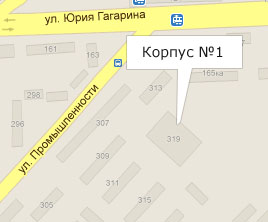 Дополнительную информацию о работе Региональной площадки  можно получить по телефонам: 261-14-40, 261-09-32,  на сайте school131@bk.ru, а также по адресу: http://diktant.rgo.ru